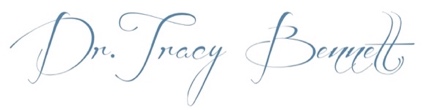 Dr. Tracy Bennett Psychological Services, Inc.340 Rosewood Avenue, Suite ACamarillo, CA  93010DrTracy@DrTracyBennett.com805-383-0882
 SCHOOL SPEAKING AGREEMENTSpeaker: Dr. Tracy Bennett, Screen Safety Parenting Expert & Founder of GetKidsInternetSafe.comThis Speaking Agreement will assist in planning and scheduling. Where highlighted in yellow, please fill in with information appropriate to your event and agreement.Event InformationEvent Date and Time: 	Date and TimeEvent Name:		Event NameHost:			School/ Contact Name, Address, Phone, Email AddressProgram DetailsDr. Tracy Bennett will provide XX number of XX-minute presentation(s) on DATE(S).AUDIENCE(S) & DATES: __________________________________________________________________________________________________________________________________________________________________________________________________________________*Keynote lengths are typically 45, 60, or 90 minutes (including a 15-minute Q&A). We recommend the 60-minute option.Dr. Tracy Bennett will provide a 45-minute video conference planning session free of charge. Additional planning sessions are charged an additional $180/session. X planning sessions beyond the free initial session are requested.Payment DetailsYour school agrees to pay Dr. Bennett a $XXXX fee in total. This signed agreement plus a 50% DEPOSIT of $XXXX is required before the event can be confirmed. The remainder of payment is due the week before the presentation.An initial invoice can be provided upon request. A final invoice will be provided to the event representative upon payment in full or this contract can serve as an invoice. Please make payments to paypal.me/DrTracyBennett or make checks payable to Dr. Tracy Bennett. We can also text you a payment request if you’d like to use a credit card. EIN:  83-3414238Other Speaker Needs Dr. Bennett uses Keynote slides (with video) from her Macbook Pro. Do you have the video and audio equipment to accommodate that?Audio requirements include a quality sound system which has been tested for proper operation.  Microphone preferences are a lapel, over the ear headset, or a cordless hand-held microphone if available. If not, the microphone should allow for at least 30 feet of cord. Please sit audience directly in front of Speaker Dr. Bennett in a theater style setting. We request no seating behind or to the sides of her while she speaks. In-house or smaller group trainings/workshops may be arranged classroom style. Marketing MaterialsDr. Bennett will email a link to her presentation kit that includes her logo, headshot, bio, book image, and electronic press kit. Please email if you would like additional marketing materials.The host agrees to design marketing materials and offer Dr. Bennett final approval prior to publication. Host asks that Dr. Bennett advertise on her social media platforms as well. OPTIONAL
Optional Product Offerings A free audience survey (link provided by Dr. Bennett up to a week before event) is requested prior to the event so Dr. B can learn more about the audience and take questions prior to the event.A free 10% off-all-GKIS-Courses Coupon Code is requested and can be provided up to a week before the event.The host will provide an Excel spreadsheet with the names and email addresses of all participants so they can be entered for a free Connected Family Agreement and GKIS article subscription.The host would like XXX copies of Dr. Bennett’s book Screen Time in the Mean Time: A Parenting Guide to Get Kids and Teens Internet Safe at the discounted price of $10 each plus shipping and handling delivered prior to the event.The host would like to purchase XXX GKIS courses (specific type of course) at a 20% discount rate (minimum purchase 25 courses) delivered prior to or at time of event.The host would like to purchase Customer Collaboration Option (for preview of slides and specific content requests for up to 10 slide additions per event). Additional Cost $500. Rights Reserved Audio or video recording, reproduction, or transmission of Dr. Tracy Bennett’s program is allowed only when she has granted written permission and is guaranteed a first-generation copy.Cancellation & Refund Policy To receive a full refund of your deposit, written cancellation must be received no later than 60 days prior to event. A cancellation fee of 50% of contract value will be charged for cancellations made less than 60 days of event date. In the event of sickness or accident related to your speaker, or if an event is rendered impossible due to an emergency beyond control of speaker or host, it is understood and agreed that there shall be no claim for damages by either party. In the event of such nonperformance for any of the reasons listed above, fees will be waived.Accepted and Agreed: This Contract shall be binding upon the parties hereto, their successors and assigns, upon due execution by both parties. __________________________	__________________________	________________Host Signature              			Printed					Date___________________________	__________________________	________________Tracy S. Bennett, Ph.D.			Printed					Date of Confirmation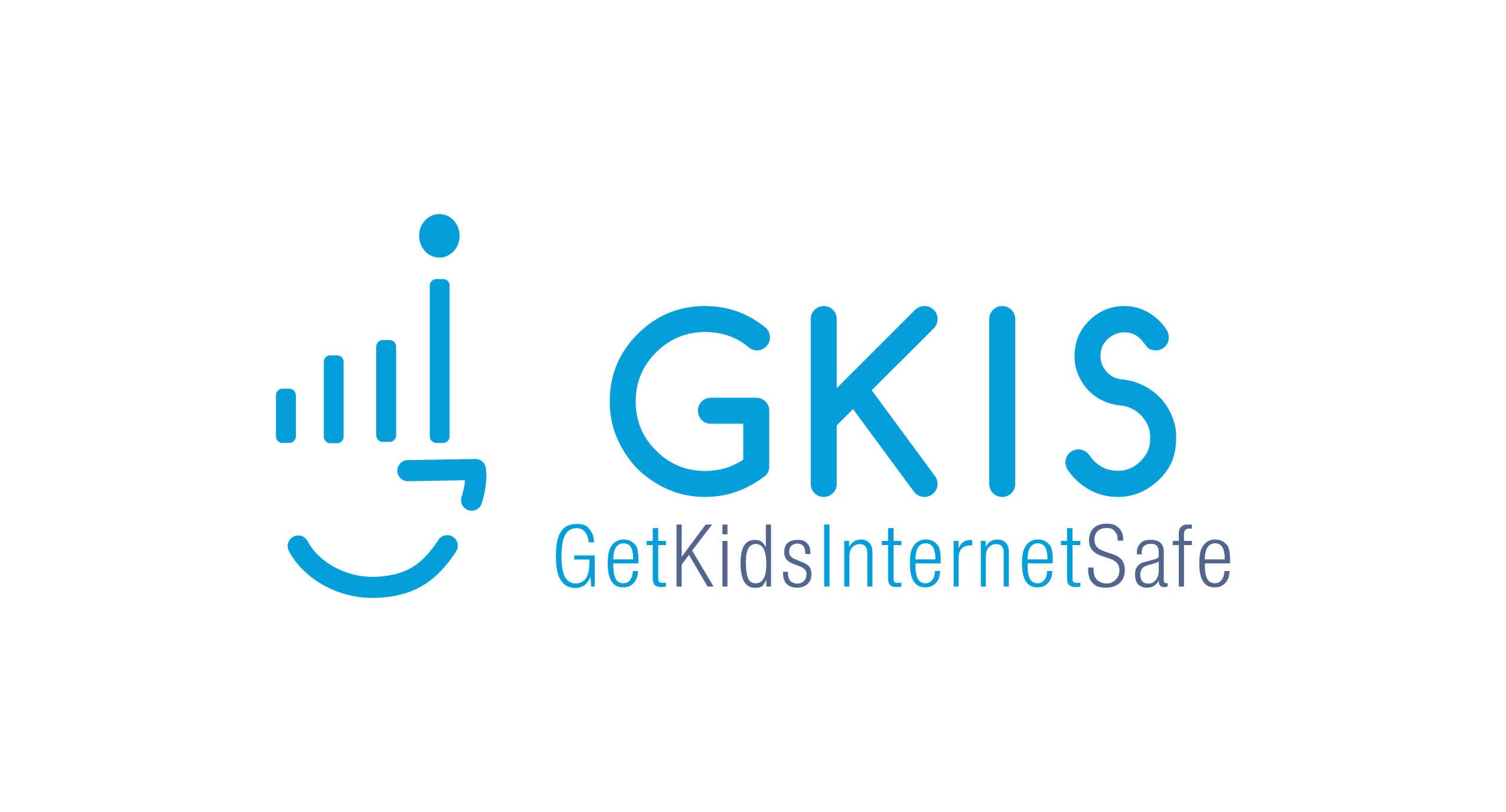 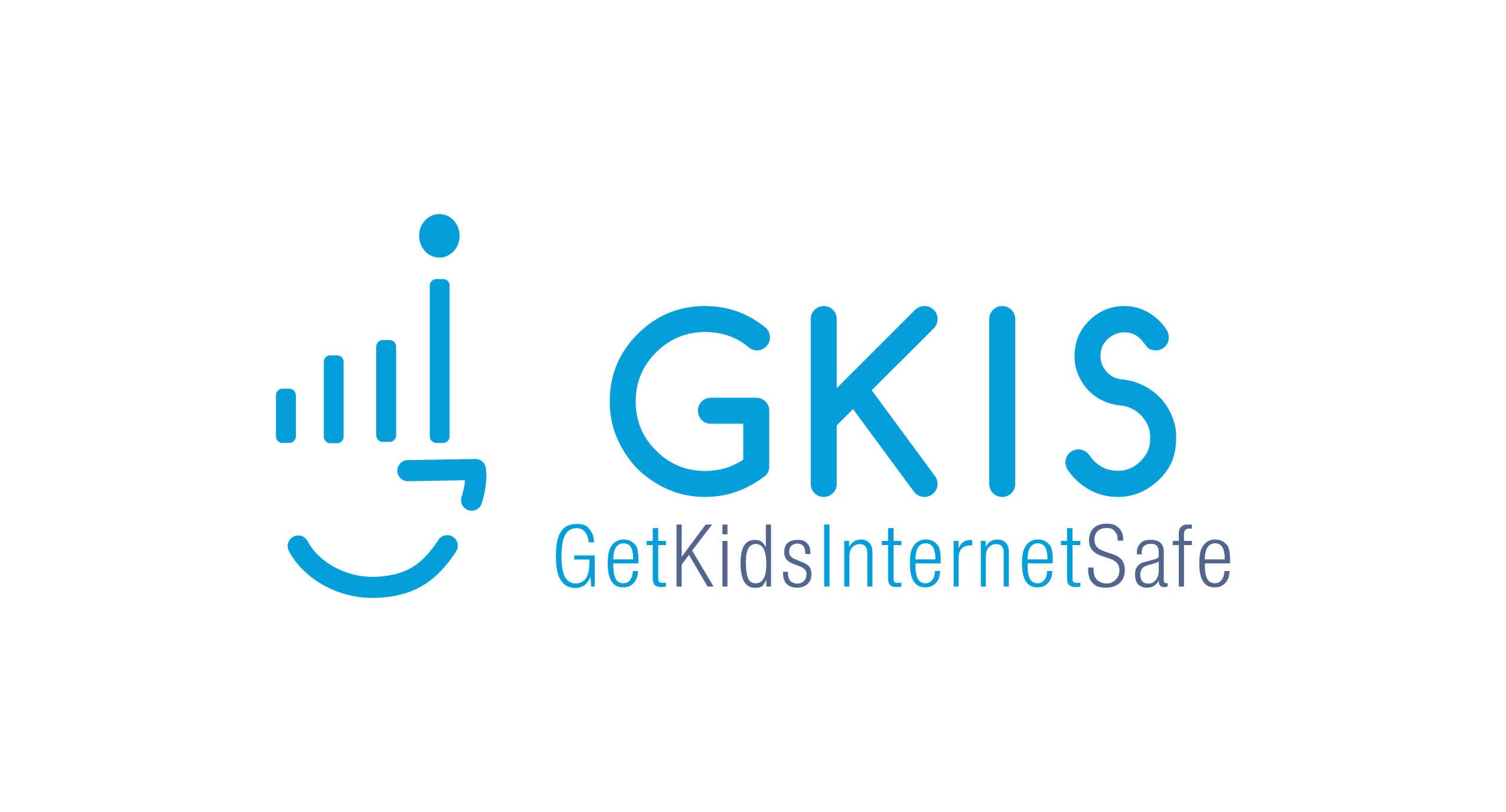 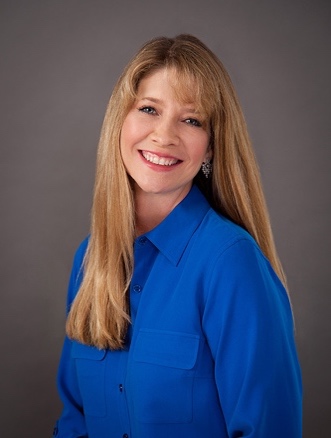 Dr. Bennett is a screen safety expert who teaches families how to strengthen relationships AND achieve screen sanity. She is founder and CEO of GetKidsInternetSafe (GKIS) and author of Screen Time in the Mean Time: A Parenting Guide to Get Kids and Teens Internet Safe. In her work as a clinical psychologist over 25 years, she sees the impacts of digital injury and how to treat and prevent it. After being distracted by the loss of her parents, she needed answers for her own kids; shame-free, actionable strategies that work. They weren’t out there. Instead she found speakers who focused on scare-tactics and extreme no-screen recommendations. Being a mom herself, she knew these approaches led to eye-rolls, conflicts, and a damaged parent-child relationship. Her approach for GKIS is, instead, based on information that is science-based with parenting strategies that are outcome-based and tested with real families. Her CSUCI research and teaching complement her feet-on-the-ground warm and practical real-life skill set. She consults with experts in technology and education and served on Facebook’s Youth Advisory Team and was Global Ambassador of TeenSafe. Her television and radio appearances, keynotes, blog articles, and online parenting programs make a powerful impact on families. When she’s not working, she spends much of her time driving her teenager to get fast food as she tells him how unhealthy fast food is. Please welcome Dr. Tracy Bennett!ContactDrTracy@DrTracyBennett.com805-469-8670FB: https://www.facebook.com/GetKidsInternetSafeTwitter: https://twitter.com/GetKidsInterne1Instagram: http://instagram.com/GetKidsInternetSafeYouTube: https://www.youtube.com/DRTRACYBENNETTLinkedin: www.linkedin.com/in/drtracybennettCLICK HERE to view Dr. B’s professional speaker video.“I was worried I’d feel guilty and scared by Dr. Bennett’s presentation, because honestly we haven’t been great with screen rules at our house. Instead, I left feeling more knowledgeable and EMPOWERED. We’ve already implemented some of her screen-safe strategies! Plus, we feel more cooperative as a family. So happy we came!! Thank you.”	~ Debra H., Mother of  3